Employment HistoryPlease give all details of paid employment you have had, giving the most recent first.Voluntary WorkPlease indicate any voluntary activities you have undertaken which are relevant to this post.Education and TrainingPlease list in date order ending with your most recent achievement.EducationShort Training CoursesInformation in support of this applicationTell us how your experience and skills relate to the person specification under the headings below.Health for All (Leeds) Ltd, aims to promote equality of opportunity for all with the right mix of talents, skills and potential. Health for All welcomes applications from diverse candidates. Health for All is committed to safeguarding children, young people and vulnerable adults and the successful applicant will be subject to an enhanced DBS check. Criminal records are considered for recruitment purposes only when the conviction is relevant.  Unless the nature of the work demands it, you will not, be asked to disclose convictions, which are ‘spent’ under the Rehabilitation of Offenders Act 1974.   Having an ‘unspent’ conviction will not necessarily bar you from employment.  This will depend on the circumstances and background to your offence(s). Under the Asylum and Immigration Act 1996 it is a criminal offence to employ anyone who is not entitled to live or work in the United Kingdom. Applicants can expect us to ask for proof of this at interview stage, where you will be asked, to provide some original documentation to confirm that you are eligible to work within the UK. Photographic proof of identity will also be required. Declaration Section I confirm that the information given in this application form is a true record and understand that any false information can result in my employment with Health for All being terminated if successfully appointed. Only an original signature will be required if you are offered the post. Data Protection ConsentI confirm that I consent to Health for All (Leeds) Ltd processing my data necessary for the purpose of recruitment and selection.I understand that if I am unsuccessful at gaining employment with Health for All (Leeds) Ltd this application form, will be kept for a period of six months and then destroyed in line with our retention policies.  I understand that if successfully appointed the information I have supplied within this application form would be to perform a contract of employment. We will not disclose your details onto any third parties unless required to do so by law. Only an original signature will be required if you are offered the post. PLEASE RETURN ALL COMPLETED APPLICATION FORMS TO:RECRUITMENT@HEALTHFORALL.ORG.UKOR ALTERNATIVLEY POST TO:HUMAN RESOURCES DEPARTMENTHEALTH FOR ALL (LEEDS) LTDTENANATS HALL ENTERPRISE CENTREACRE CLOSEMIDDLETONLEEDSLS10 4HX APPLICATION FORMAPPLICATION FORMAPPLICATION FORMAPPLICATION FORMAPPLICATION FORMAPPLICATION FORMAPPLICATION FORMHealth for All (Leeds) LtdTenants Hall Enterprise CentreAcre CloseMiddletonLeedsLS10 4HXTel - 0113 2706903Fax - 0113 2725104Email -recruitment@healthforall.org.ukWebsite - www.healthforall.org.ukHealth for All (Leeds) LtdTenants Hall Enterprise CentreAcre CloseMiddletonLeedsLS10 4HXTel - 0113 2706903Fax - 0113 2725104Email -recruitment@healthforall.org.ukWebsite - www.healthforall.org.ukHealth for All (Leeds) LtdTenants Hall Enterprise CentreAcre CloseMiddletonLeedsLS10 4HXTel - 0113 2706903Fax - 0113 2725104Email -recruitment@healthforall.org.ukWebsite - www.healthforall.org.uk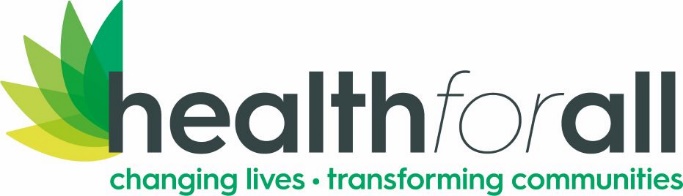 Health for All (Leeds) LtdTenants Hall Enterprise CentreAcre CloseMiddletonLeedsLS10 4HXTel - 0113 2706903Fax - 0113 2725104Email -recruitment@healthforall.org.ukWebsite - www.healthforall.org.ukHealth for All (Leeds) LtdTenants Hall Enterprise CentreAcre CloseMiddletonLeedsLS10 4HXTel - 0113 2706903Fax - 0113 2725104Email -recruitment@healthforall.org.ukWebsite - www.healthforall.org.ukHealth for All (Leeds) LtdTenants Hall Enterprise CentreAcre CloseMiddletonLeedsLS10 4HXTel - 0113 2706903Fax - 0113 2725104Email -recruitment@healthforall.org.ukWebsite - www.healthforall.org.ukApplication for the post of:Application for the post of:Application for the post of:Application for the post of:Breastfeeding Senior Support Worker (Ref: 244) Breastfeeding Senior Support Worker (Ref: 244) Breastfeeding Senior Support Worker (Ref: 244) Breastfeeding Senior Support Worker (Ref: 244) Breastfeeding Senior Support Worker (Ref: 244) Breastfeeding Senior Support Worker (Ref: 244) Where did you see the post advertised?Where did you see the post advertised?Where did you see the post advertised?Where did you see the post advertised?Family NameFamily NameFirst NameFirst NameFirst NameAddress including postcodeAddress including postcodeAddress including postcodeAddress including postcodeAddress including postcodeAddress including postcodeEmail Address Email Address Daytime Tel NoDaytime Tel NoEvening Tel NoEvening Tel NoEvening Tel NoReferencesReferencesReferencesReferencesReferencesReferencesReferencesReferencesReferencesReferencesPlease give details of two referees.  One referee MUST be your current employer, or if you are unemployed your most recent employer.  Your referees must be able to vouch for both your honesty and your professional competence.  We would expect these people to have known you in a professional context, not just a personal one. Two satisfactory references must be received before commencement of employment. The information we request will relate to salary, length of service, job title, skills & abilities, reasons for leaving, absence records, and disciplinary record.Please give details of two referees.  One referee MUST be your current employer, or if you are unemployed your most recent employer.  Your referees must be able to vouch for both your honesty and your professional competence.  We would expect these people to have known you in a professional context, not just a personal one. Two satisfactory references must be received before commencement of employment. The information we request will relate to salary, length of service, job title, skills & abilities, reasons for leaving, absence records, and disciplinary record.Please give details of two referees.  One referee MUST be your current employer, or if you are unemployed your most recent employer.  Your referees must be able to vouch for both your honesty and your professional competence.  We would expect these people to have known you in a professional context, not just a personal one. Two satisfactory references must be received before commencement of employment. The information we request will relate to salary, length of service, job title, skills & abilities, reasons for leaving, absence records, and disciplinary record.Please give details of two referees.  One referee MUST be your current employer, or if you are unemployed your most recent employer.  Your referees must be able to vouch for both your honesty and your professional competence.  We would expect these people to have known you in a professional context, not just a personal one. Two satisfactory references must be received before commencement of employment. The information we request will relate to salary, length of service, job title, skills & abilities, reasons for leaving, absence records, and disciplinary record.Please give details of two referees.  One referee MUST be your current employer, or if you are unemployed your most recent employer.  Your referees must be able to vouch for both your honesty and your professional competence.  We would expect these people to have known you in a professional context, not just a personal one. Two satisfactory references must be received before commencement of employment. The information we request will relate to salary, length of service, job title, skills & abilities, reasons for leaving, absence records, and disciplinary record.Please give details of two referees.  One referee MUST be your current employer, or if you are unemployed your most recent employer.  Your referees must be able to vouch for both your honesty and your professional competence.  We would expect these people to have known you in a professional context, not just a personal one. Two satisfactory references must be received before commencement of employment. The information we request will relate to salary, length of service, job title, skills & abilities, reasons for leaving, absence records, and disciplinary record.Please give details of two referees.  One referee MUST be your current employer, or if you are unemployed your most recent employer.  Your referees must be able to vouch for both your honesty and your professional competence.  We would expect these people to have known you in a professional context, not just a personal one. Two satisfactory references must be received before commencement of employment. The information we request will relate to salary, length of service, job title, skills & abilities, reasons for leaving, absence records, and disciplinary record.Please give details of two referees.  One referee MUST be your current employer, or if you are unemployed your most recent employer.  Your referees must be able to vouch for both your honesty and your professional competence.  We would expect these people to have known you in a professional context, not just a personal one. Two satisfactory references must be received before commencement of employment. The information we request will relate to salary, length of service, job title, skills & abilities, reasons for leaving, absence records, and disciplinary record.Please give details of two referees.  One referee MUST be your current employer, or if you are unemployed your most recent employer.  Your referees must be able to vouch for both your honesty and your professional competence.  We would expect these people to have known you in a professional context, not just a personal one. Two satisfactory references must be received before commencement of employment. The information we request will relate to salary, length of service, job title, skills & abilities, reasons for leaving, absence records, and disciplinary record.Please give details of two referees.  One referee MUST be your current employer, or if you are unemployed your most recent employer.  Your referees must be able to vouch for both your honesty and your professional competence.  We would expect these people to have known you in a professional context, not just a personal one. Two satisfactory references must be received before commencement of employment. The information we request will relate to salary, length of service, job title, skills & abilities, reasons for leaving, absence records, and disciplinary record.1.Name1.Address1.Address1.Telephone NoE-Mail AddressE-Mail AddressE-Mail Address1.Post Held2.Name2.Address2.Address2.Telephone NoE-Mail AddressE-Mail AddressE-Mail Address2.Post Held Referees will only be contacted if you are offered a postReferees will only be contacted if you are offered a postReferees will only be contacted if you are offered a postReferees will only be contacted if you are offered a postReferees will only be contacted if you are offered a postReferees will only be contacted if you are offered a postReferees will only be contacted if you are offered a postReferees will only be contacted if you are offered a postReferees will only be contacted if you are offered a postReferees will only be contacted if you are offered a postEmployer’s NamePost HeldFromToMain DutiesReason for LeavingMth/YearMth/YearOrganisationDutiesFromToMth/YearMth/YearName of School, College, University, etcFromToQualification AchievedGradeYear AchievedSubject/TitleOrganising BodyDateDuration1.  Experience(Maximum 200 words)2.  Skills(Maximum 200 words)3.  Ability(Maximum 200 words)4.  Knowledge(Maximum 200 words)5.  Attitudes and Personal Attributes(Maximum 200 words)Signature of ApplicantDate  Signature of ApplicantDate